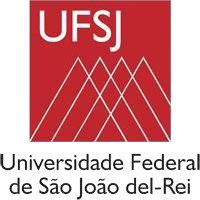 Coordenadoria do Curso de HistóriaFORMULÁRIO PARA ORIENTAÇÃO TCCDisciplina: TCC IAluno: 	Professor Orientador: 	Semestre:Data:   	Assinatura do professor